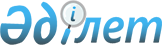 О внесении изменений и дополнения в решение Бородулихинского районного маслихата от 19 января 2021 года № 2-6-VII "О бюджете Дмитриевского сельского округа Бородулихинского района на 2021-2023 годы"Решение Бородулихинского районного маслихата Восточно-Казахстанской области от 10 декабря 2021 года № 11-6-VII
      Бородулихинский районный маслихат РЕШИЛ:
      1. Внести в решение Бородулихинского районного маслихата от 19 января 2021 года № 2-6-VII "О бюджете Дмитриевского сельского округа Бородулихинского района на 2021-2023 годы" (зарегистрировано в Реестре государственной регистрации нормативных правовых актов под № 8376) следующие изменения и дополнение:
      пункт 1 изложить в следующей редакции:
      "1. Утвердить бюджет Дмитриевского сельского округа на 2021-2023 годы согласно приложениям 1, 2, 3 соответственно, в том числе на 2021 год в следующих объемах:
      1) доходы – 22493 тысяч тенге, в том числе:
      налоговые поступления – 3471 тысяч тенге;
      неналоговые поступления – 0 тенге;
      поступления от продажи основного капитала – 0 тенге;
      поступления трансфертов – 19022 тысяч тенге;
      2) затраты – 23467 тысяч тенге;
      3) чистое бюджетное кредитование – 0 тенге;
      4) сальдо по операциям с финансовыми активами – 0 тенге;
      5) дефицит (профицит) бюджета – -974 тысяч тенге;
      6) финансирование дефицита (использование профицита) бюджета – 974 тысяч тенге, в том числе:
      используемые остатки бюджетных средств – 974 тысяч тенге.";
      дополнить пунктом 2-1 следующего содержания:
      "2-1. Предусмотреть в бюджете Дмитриевского сельского округа на 2021 год целевые текущие трансферты из районного бюджета в сумме 3864 тысяч тенге.";
      приложение 1 к указанному решению изложить в новой редакции согласно приложению к настоящему решению.
      2. Настоящее решение вводится в действие с 1 января 2021 года. Бюджет Дмитриевского сельского округа на 2021 год
					© 2012. РГП на ПХВ «Институт законодательства и правовой информации Республики Казахстан» Министерства юстиции Республики Казахстан
				
      Временно осуществляющий полномочия секретаря Бородулихинского районного маслихата 

В. Мокроусова
Приложение к решению
Бородулихинского районного
маслихата
от 10 декабря 2021 года
№ 11-6-VII
Категория
Категория
Категория
Категория
Категория
Сумма (тысяч тенге)
Класс
Класс
Класс
Класс
Сумма (тысяч тенге)
Подкласс
Подкласс
Подкласс
Сумма (тысяч тенге)
Наименование доходов
Сумма (тысяч тенге)
1.ДОХОДЫ
22493
1
Налоговые поступления
3471
01
Подоходный налог
457
2
2
Индивидуальный подоходный налог
457
04
Налоги на собственность 
3014
1
1
Налоги на имущество
146
3
3
Земельный налог
104
4
4
Налог на транспортные средства
2764
2
Неналоговые поступления
0
3
Поступления от продажи основного капитала
0
 4
Поступления трансфертов
19022
02
Трансферты из вышестоящих органов государственного управления
19022
3
3
Трансферты из областного бюджета 
19022
Функциональная группа
Функциональная группа
Функциональная группа
Функциональная группа
Функциональная группа
Сумма (тысяч тенге)
Функциональная подгруппа
Функциональная подгруппа
Функциональная подгруппа
Функциональная подгруппа
Сумма (тысяч тенге)
Администратор бюджетных программ
Администратор бюджетных программ
Администратор бюджетных программ
Сумма (тысяч тенге)
Программа
Программа
Сумма (тысяч тенге)
Наименование
Сумма (тысяч тенге)
II. ЗАТРАТЫ
23467
01
Государственные услуги общего характера
19225
1
Представительные, исполнительные и другие органы, выполняющие общие функции государственного управления
19225
124
Аппарат акима города районного значения, села, поселка, сельского округа
19225
001
Услуги по обеспечению деятельности акима города районного значения, села, поселка, сельского округа
19225
06
Социальная помощь и социальное обеспечение 
882
9
Прочие услуги в области социальной помощи и социального обеспечения
882
124
Аппарат акима города районного значения, села, поселка, сельского округа
882
026
Обеспечение занятости населения на местном уровне
882
 07
Жилищно-коммунальное хозяйство
1110
3
Благоустройство населенных пунктов
1110
124
Аппарат акима города районного значения, села, поселка, сельского округа
1110
008
Освещение улиц в населенных пунктах
760
009
Обеспечение санитарии населенных пунктов
350
12
Транспорт и коммуникации
2250
1
Автомобильный транспорт
2250
124
Аппарат акима города районного значения, села, поселка, сельского округа
2250
013
Обеспечение функционирования автомобильных дорог в городах районного значения, селах, поселках, сельских округах
2250
III .Чистое бюджетное кредитование
0
IV. Сальдо по операциям с финансовыми активами
0
Приобретение финансовых активов
0
Поступление от продажи финансовых активов государства
0
V. Дефицит (профицит) бюджета
-974
VI. Финансирование дефицита (использование профицита) бюджета
974
8
Используемые остатки бюджетных средств
974
1
Остатки бюджетных средств
974
1
Свободные остатки
974